TD Summer Reading Club STATISTICS AND EVALUATION FORM 2019Library System FormIntroduction / Splash ScreenThank you for participating in the 2019 TD Summer Reading Club. Below is a form for you to report statistics at the conclusion of your library’s 2019 program, as well as an opportunity to provide feedback.Our interest in conducting this study is to submit information about the success of the program to the program's partners (Toronto Public Library, Library and Archives Canada and TD Bank Group), as well as to participating libraries. The feedback gathered will help us continue to make improvements to the TD Summer Reading Club program.The online survey will be accessible between August 21st and September 30th and will allow you to enter the results for your library system. You will also be able to print your results and/or have an electronic version emailed to you for your records.Program Registration ModuleQ1 – REGISTRATION: Enter the total number of children who registered to participate in the TD SRC 2019 at all of the libraries in your system. This refers to the total number of children who were registered with your library system and were given program materials. The counts can be transcribed from the appropriate category of your registration form(s). Registration is distinct from participation in activities—children must be registered to be counted here, not just participate in TD SRC activities (see the “Program Participation Statistics and Materials Module” for more information).(NOTE: We no longer require staff to record children’s gender at registration.)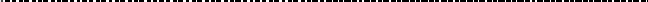 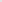 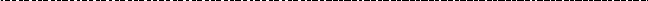 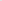 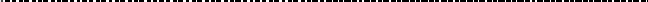 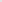 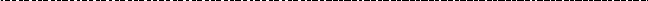 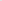 [Exclusive Option] No children registered for The TD Summer Reading Club.Q2 – AWARENESS METHODS: Record the number of children registered in your library system who had participated in the TD Summer Reading Club in previous years and the number that were new to the program. Please transcribe the totals from your registration form(s) below.NOTE: Ensure the total number of registrants (previous years + new to the program) is equal to the total number of registrants listed in Q1- Registration.Program Participation Statistics & Materials ModuleQ3 - PARTICIPATION: Participation refers to the total number of children who attended any or all of the programs conducted at ALL of the libraries in your system. (This is to enable us to measure the total reach of the TD SRC program.) This number refers to the total attendance (children only) at activities/programs conducted by your library system for the Summer Reading Club—these children may or may not be registered for the TD SRC as described in the “Registration” section. A child is counted as having participated if they took part in any number of activities/programs within the libraries or outside of them. Include programming activities such as story time, author readings, and arts and crafts. Exclude promotional activities such as school visits, contests, or newspaper articles.NOTE: this section is asking about programming activities, NOT promotional outreach.Please enter the totals for all libraries in the system that you are reporting for:Promotion of ProgramQ4 - STAFF PROMOTION: How many of the libraries in your system made visits to promote the program at schools, day camps, childcare centers, or other locations (community/public housing projects/faith-based programs, etc.)?If any libraries made visits, fill in the total number of individual visits made in total and the total number of children in attendance at each type of visit.Language of the ProgramQ5 - In which language did you primarily conduct the TD SRC programs?Q6 - Satisfaction With the ProgramQ7 - Staff Website EvaluationYou are reporting data for multiple service points/branches. Enter the number of libraries that gave each response on the 10-point scales below. If some service points did not supply information, enter that number under “No Information Provided.” Each row should total the number of service points you are reporting data for.Q8 – LIBRARY STAFF WEBSITE: Enter the number of libraries that used each resource below and the number that did not use the resource.QD8-B - If any libraries in your system used the resources above, please enter the number of libraries who gave each satisfaction score for that resource on the 10-point scales below.Thank you for your participation!How many registrants joined the TD SRC last year (or in previous years)?How many registrants are new to the TD SRC?Number of Club programs in your librariesNumber of Club programs in your communities= Total number of programsNumber of children attending programs in your librariesNumber of children attending programs in your communities= Total attendance by children at programsSchoolsDay CampsChild Care CentresOther# of libraries in your system that made visits to:LocationNoYes(If Yes) Number of Individual Visits(If Yes) Estimated Number of Children in AttendanceSchoolsDay campsChildcare centresOtherLanguageCheck OneEnglishFrenchBilingualQ6 – Overall Satisfaction0 - Not Satisfied At All12345678910 -Completely SatisfiedNo    Information ProvidedOverall, how satisfied were you with the TD SRC in 2019?Q7 - Web Content For Librarians Module0 - Not Satisfied At All12345678910 -Completely SatisfiedNo    Information ProvidedOverall satisfaction with the website and web content for librariansEase of navigationQ8-A - Resources For Librarians Module# of Libraries that Used This Resource# of Libraries that DID NOT Use This ResourceNo Information ProvidedRecommended readsImages/illustrationsActivitiesStaff news feedHow to run a successful programBrand guidelinesPromotional templatesQ8-B – Satisfaction With Resources For Librarians0 - Not Satisfied At All0 - Not Satisfied At All12345678910 -Completely SatisfiedNo    Information ProvidedRecommended readsImages/illustrationsActivitiesStaff news feedThe ‘How to run a successful program’ sectionQD9 - Do you have any suggestions on how to improve any of the web resources for library staff?QD9 - Do you have any suggestions on how to improve any of the web resources for library staff?Q10 - Program Evaluation and Statistics Process0 - Not Satisfied At All12345678910 -Completely SatisfiedNo    Information ProvidedOverall satisfaction with program evaluation processThe ease of using the systemThe evaluation asks about relevant concernsIf one or more TD employees played a role in your library’s TD SRC programming, please indicate how many employees were involved and the approximate hours of their involvement. Please also highlight any extraordinary contributions made by TD staff.